29 ноября в старшей группе «Зайчики» прошел тематический вечер на тему: Женщина и война!К этому празднику мы готовились вместе с родителями. Я с детьми разучивала стихи, песни. А родители подготовили видео ролик «Мама дорогая», доклад о матерях войны, память о которых увековечена, В начале выступала Турайкина Полина с мамой. Они рассказали о своём прадедушке, показали видеоролик и показали видеоролик, ставший победителем в республиканском конкурсе «Моя семья в истории победы» Далее говорилось о том, что женщинам – мамам выпала тяжелая доля. Они провожали на фронт, ждали, работали за мужчин. И переход на праздник «День матери». Просмотр видеоролика «Моя мама», чтение стихов, пение песен о маме. Дети танцевали танец « Синенький скромный платочек» Доклад о матерях войны, память о которых  увековечена. Подготовила его мамочка Турайкина Е.В., дети исполнили песню «Прасковьюшка». Самым захватывающим моментом был просмотр отрывков из кино фильмов о матерях. Некоторые видели впервые, а кто то вспомнил. Но самое главное дети смотрели не отрывая глаз и плакали как взрослые. На празднике присутствовали гости из ТОСА Западный. Они рассказали истории о своих родственниках и женщинах города Алатыря в годы войны. На празднике не могли не вспомнить песни военных лет. Пели всем залом. Праздник закончился поздравлениями, подарками и чаепитием.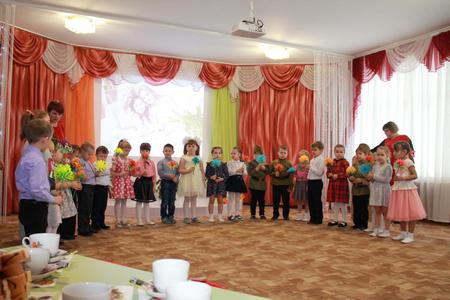 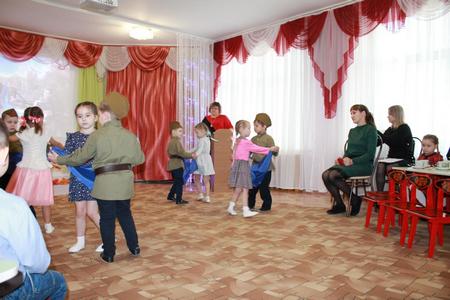 